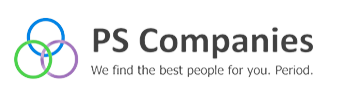 List of Online Education LinksGeneral Resources:U.S. Department of Health & Human Services - http://www.hhs.govU.S. Department of State - http://www.travel.state.govU.S. Citizenship and Immigration Services - http://www.uscis.govWorld Health Organization - http://www.who.intMedicine Education Resources:AMAedHub - https://edhub.ama-assn.org/Medical Education Resources, Inc. (MER) http://www.mer.org/Nursing Education Resources:My Free CE - http://www.myfreece.comVirtual Lecture Hall - http://www.vlh.comAMN Healthcare Education Service - http://www.rn.com/Certified Nursing Assistant Education Resources:CNA CEUs - http://www.cnaceus.co/CourseCatalog.phpCNA Continuing Education - https://cnazone.com/CourseList